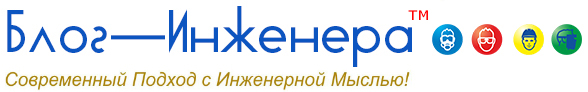 Постановление Правительства РФ от 14.10.2022 № 1830
«О перечне рабочих мест в организациях, осуществляющих отдельные виды деятельности, в отношении которых специальная оценка условий труда проводится с учётом устанавливаемых уполномоченным федеральным органом исполнительной власти особенностей"ПРАВИТЕЛЬСТВО РОССИЙСКОЙ ФЕДЕРАЦИИПОСТАНОВЛЕНИЕот 14 октября 2022 г. № 1830О ПЕРЕЧНЕРАБОЧИХ МЕСТ В ОРГАНИЗАЦИЯХ, ОСУЩЕСТВЛЯЮЩИХ ОТДЕЛЬНЫЕ ВИДЫДЕЯТЕЛЬНОСТИ, В ОТНОШЕНИИ КОТОРЫХ СПЕЦИАЛЬНАЯ ОЦЕНКА УСЛОВИЙТРУДА ПРОВОДИТСЯ С УЧЁТОМ УСТАНАВЛИВАЕМЫХ УПОЛНОМОЧЕННЫМФЕДЕРАЛЬНЫМ ОРГАНОМ ИСПОЛНИТЕЛЬНОЙ ВЛАСТИ ОСОБЕННОСТЕЙВ соответствии с частью 7 статьи 9 Федерального закона "О специальной оценке условий труда" Правительство Российской Федерации постановляет:1. Утвердить прилагаемый перечень рабочих мест в организациях, осуществляющих отдельные виды деятельности, в отношении которых специальная оценка условий труда проводится с учётом устанавливаемых уполномоченным федеральным органом исполнительной власти особенностей.2. Министерству труда и социальной защиты Российской Федерации по согласованию с заинтересованными федеральными органами исполнительной власти, Государственной корпорацией по атомной энергии "Росатом" и с учётом мнения Российской трёхсторонней комиссии по регулированию социально-трудовых отношений до 30 ноября 2023 г. утвердить особенности проведения специальной оценки условий труда в отношении предусмотренных перечнем, утверждённым настоящим постановлением, рабочих мест в организациях, осуществляющих отдельные виды деятельности.3. Признать утратившими силу:постановление Правительства Российской Федерации от 14 апреля 2014 г. N 290 "Об утверждении перечня рабочих мест в организациях, осуществляющих отдельные виды деятельности, в отношении которых специальная оценка условий труда проводится с учётом устанавливаемых уполномоченным федеральным органом исполнительной власти особенностей" (Собрание законодательства Российской Федерации, 2014, N 17, ст. 2056);постановление Правительства Российской Федерации от 25 апреля 2015 г. N 396 "О внесении изменений в перечень рабочих мест в организациях, осуществляющих отдельные виды деятельности, в отношении которых специальная оценка условий труда проводится с учётом устанавливаемых уполномоченным федеральным органом исполнительной власти особенностей" (Собрание законодательства Российской Федерации, 2015, N 18, ст. 2715);постановление Правительства Российской Федерации от 14 декабря 2016 г. N 1351 "О внесении изменений в перечень рабочих мест в организациях, осуществляющих отдельные виды деятельности, в отношении которых специальная оценка условий труда проводится с учётом устанавливаемых уполномоченным федеральным органом исполнительной власти особенностей" (Собрание законодательства Российской Федерации, 2016, N 51, ст. 7402);постановление Правительства Российской Федерации от 24 января 2018 г. N 52 "О внесении изменения в перечень рабочих мест в организациях, осуществляющих отдельные виды деятельности, в отношении которых специальная оценка условий труда проводится с учётом устанавливаемых уполномоченным федеральным органом исполнительной власти особенностей" (Собрание законодательства Российской Федерации, 2018, N 5, ст. 765);постановление Правительства Российской Федерации от 20 февраля 2021 г. N 238 "О внесении изменения в перечень рабочих мест в организациях, осуществляющих отдельные виды деятельности, в отношении которых специальная оценка условий труда проводится с учётом устанавливаемых уполномоченным федеральным органом исполнительной власти особенностей" (Собрание законодательства Российской Федерации, 2021, N 9, ст. 1505).4. Пункт 887 перечня нормативных правовых актов и групп нормативных правовых актов Правительства Российской Федерации, нормативных правовых актов, отдельных положений нормативных правовых актов и групп нормативных правовых актов федеральных органов исполнительной власти, правовых актов, отдельных положений правовых актов, групп правовых актов исполнительных и распорядительных органов государственной власти РСФСР и Союза ССР, решений Государственной комиссии по радиочастотам, содержащих обязательные требования, в отношении которых не применяются положения частей 1, 2 и 3 статьи 15 Федерального закона "Об обязательных требованиях в Российской Федерации", утвержденного постановлением Правительства Российской Федерации от 31 декабря 2020 г. N 2467 "Об утверждении перечня нормативных правовых актов и групп нормативных правовых актов Правительства Российской Федерации, нормативных правовых актов, отдельных положений нормативных правовых актов и групп нормативных правовых актов федеральных органов исполнительной власти, правовых актов, отдельных положений правовых актов, групп правовых актов исполнительных и распорядительных органов государственной власти РСФСР и Союза ССР, решений Государственной комиссии по радиочастотам, содержащих обязательные требования, в отношении которых не применяются положения частей 1, 2 и 3 статьи 15 Федерального закона "Об обязательных требованиях в Российской Федерации" (Собрание законодательства Российской Федерации, 2021, N 2, ст. 471), исключить.5. Настоящее постановление вступает в силу с 1 марта 2023 г. и действует до 1 марта 2029 г.Председатель ПравительстваРоссийской ФедерацииМ.МИШУСТИНЛокализация: охрана труда на блог-инженера.рфУтверждёнпостановлением ПравительстваРоссийской Федерацииот 14 октября 2022 г. N 1830ПЕРЕЧЕНЬРАБОЧИХ МЕСТ В ОРГАНИЗАЦИЯХ, ОСУЩЕСТВЛЯЮЩИХ ОТДЕЛЬНЫЕ ВИДЫДЕЯТЕЛЬНОСТИ, В ОТНОШЕНИИ КОТОРЫХ СПЕЦИАЛЬНАЯ ОЦЕНКА УСЛОВИЙТРУДА ПРОВОДИТСЯ С УЧЁТОМ УСТАНАВЛИВАЕМЫХ УПОЛНОМОЧЕННЫМФЕДЕРАЛЬНЫМ ОРГАНОМ ИСПОЛНИТЕЛЬНОЙ ВЛАСТИ ОСОБЕННОСТЕЙ1. Рабочие места членов экипажей морских судов, судов внутреннего плавания и рыбопромысловых судов.2. Рабочие места членов летных и кабинных экипажей воздушных судов гражданской авиации.3. Рабочие места отдельных категорий медицинских работников, непосредственно оказывающих скорую (скорую специализированную) медицинскую помощь в экстренной или неотложной формах вне медицинской организации, в том числе в ходе медицинской эвакуации.4. Рабочие места медицинских работников, расположенные в помещениях, к которым нормативными правовыми актами Российской Федерации предъявляются требования, связанные с необходимостью поддержания особого микробиологического состояния среды и устойчивого режима функционирования медицинского оборудования (отделения реанимации, интенсивной терапии, операционные).5. Рабочие места медицинских работников, непосредственно осуществляющих диагностику и лечение с использованием медицинской аппаратуры (аппаратов, приборов, оборудования), перечень которой утверждается Минтрудом России по согласованию с Минздравом России и на нормальное функционирование которой могут оказывать воздействие средства измерений, используемые в ходе проведения специальной оценки условий труда.6. Рабочие места работников, трудовая функция которых состоит в подготовке к спортивным соревнованиям и в участии в спортивных соревнованиях по определенному виду или видам спорта.7. Рабочие места работников, перечень профессий и должностей которых утвержден постановлением Правительства Российской Федерации от 28 апреля 2007 г. N 252 "Об утверждении перечня профессий и должностей творческих работников средств массовой информации, организаций кинематографии, теле- и видеосъемочных коллективов, театров, театральных и концертных организаций, цирков и иных лиц, участвующих в создании и (или) исполнении (экспонировании) произведений, особенности трудовой деятельности которых установлены Трудовым кодексом Российской Федерации".8. Рабочие места работников радиационно опасных и ядерно опасных производств и объектов, занятых на работах с техногенными источниками ионизирующих излучений.9. Рабочие места водолазов, а также работников, непосредственно осуществляющих кессонные работы.10. Рабочие места, на которых предусматривается пребывание работников в условиях повышенного давления газовой и воздушной среды.11. Рабочие места работников, занятых на подземных работах.12. Рабочие места водителей городского наземного пассажирского транспорта общего пользования.13. Рабочие места медицинских работников, непосредственно оказывающих психиатрическую и иную медицинскую помощь лицам с психическими расстройствами и расстройствами поведения, а также медицинских и иных работников, непосредственно обслуживающих больных с психическими расстройствами и расстройствами поведения:в психиатрических, психоневрологических, нейрохирургических, наркологических лечебно-профилактических медицинских организациях, структурных подразделениях (в том числе в отделениях, кабинетах, лечебно-производственных (трудовых) мастерских) иных лечебно-профилактических медицинских организаций, оказывающих психиатрическую помощь, стационарных организациях социального обслуживания, предназначенных для лиц, страдающих психическими расстройствами;в детских психиатрических, психоневрологических лечебно-профилактических медицинских организациях, в том числе в домах ребенка для детей с поражением центральной нервной системы с нарушениями психики, структурных подразделениях (в том числе в отделениях, отделах, кабинетах) иных лечебно-профилактических медицинских организаций, оказывающих психиатрическую помощь, кроме предназначенных для лечения детей с поражением центральной нервной системы без нарушения психики, стационарных организациях социального обслуживания, предназначенных для детей-инвалидов, страдающих психическими расстройствами, образовательных организациях, осуществляющих обучение умственно отсталых детей и детей, страдающих психическими заболеваниями, образовательных организациях, структурные подразделения которых реализуют образовательные программы для умственно отсталых детей и детей, страдающих психическими заболеваниями;в клиниках (клинических отделениях) научных (научно-исследовательских) организаций и образовательных организаций высшего образования, оказывающих психиатрическую помощь;в бюро медико-социальной экспертизы (экспертные составы главного бюро медико-социальной экспертизы, экспертные составы Федерального бюро медико-социальной экспертизы, образованные для освидетельствования лиц с психическими расстройствами).14. Рабочие места работников, на которых непосредственно осуществляются разработка, изготовление, переработка, испытание, утилизация, межоперационное хранение взрывчатых веществ, инициирующих составов и продуктов, транспортирование (транспортировка), уничтожение боеприпасов и взрывчатых веществ, пиротехнических составов, порохов, ракетных топлив, средств инициирования и изделий на их основе, следующих допущенных в установленном законодательством Российской Федерации порядке к осуществлению (проведению) указанных видов деятельности (работ) организаций:организации, эксплуатирующие радиационно опасные и ядерно опасные производства (объекты), за исключением рабочих мест, предусмотренных пунктом 8 настоящего перечня;организации промышленности боеприпасов и спецхимии.15. Рабочие места медицинских работников, непосредственно оказывающих паллиативную медицинскую помощь в соответствии со своими должностными обязанностями и осуществляющих указанную деятельность в медицинских организациях или структурных подразделениях медицинских организаций, специализирующихся на оказании паллиативной медицинской помощи:в кабинетах паллиативной медицинской помощи взрослым;в отделениях выездной патронажной паллиативной медицинской помощи взрослым;в отделениях паллиативной медицинской помощи взрослым;в дневных стационарах паллиативной медицинской помощи взрослым;в хосписах для взрослых;в домах (больницах) сестринского ухода для взрослых;в отделениях сестринского ухода для взрослых;в респираторных центрах для взрослых;в отделениях выездной патронажной паллиативной медицинской помощи детям, в том числе проживающим в стационарных организациях социального обслуживания;в отделениях (на койках) паллиативной медицинской помощи детям, в том числе проживающим в стационарных организациях социального обслуживания;в дневных стационарах паллиативной медицинской помощи детям;в хосписах для детей.16. Рабочие места в организациях - субъектах малого предпринимательства (включая работодателей - индивидуальных предпринимателей), которые в соответствии с федеральным законом отнесены к микропредприятиям, осуществляющих в качестве основного один из следующих видов деятельности, включенных в Общероссийский классификатор видов экономической деятельности (ОКВЭД2) ОК 029-2014 (КДЕС Ред. 2):разработка компьютерного программного обеспечения, консультационные услуги в данной области и другие сопутствующие услуги (класс 62 раздела J);деятельность в области информационных технологий (класс 63 раздела J);деятельность финансовая и страховая (раздел K);деятельность по операциям с недвижимом имуществом (раздел L);деятельность в области права и бухгалтерского учёта (класс 69 раздела M);деятельность головных офисов; консультирование по вопросам управления (класс 70 раздела M);деятельность в области архитектуры и инженерно-технического проектирования; технических испытаний, исследований и анализа (класс 71 раздела M);деятельность рекламная и исследование конъюнктуры рынка (класс 73 раздела M);деятельность административная и сопутствующие дополнительные услуги (раздел N);образование (раздел P);деятельность библиотек, архивов, музеев и прочих объектов культуры (класс 91 раздела R);деятельность общественных организаций (класс 94 раздела S).Локализация: охрана труда на блог-инженера.рф